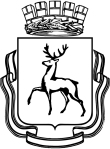                                                                           ДЕПАРТАМЕНТ ОБРАЗОВАНИЯ    АДМИНИСТРАЦИИ ГОРОДА НИЖНЕГО НОВГОРОДА   муниципальное бюджетное образовательное учреждение средняя общеобразовательная школа № 14 им. В.Г. Короленко    603000, город Нижний Новгород, пер. Холодный, д. 15А, т/ф 433 37 93, sk14nn@mail.ru                                                                                     ПРИКАЗ    03.09. 2013г.                                                                                             № 14/2Об открытии экспериментальнойплощадки                  На основании приказа Министерства  образования Нижегородской области Нижегородского института развития образования (ГОУ ДПО НИРО) № 091-1 от 29.08.2013 года «Об организации экспериментальной деятельности на базе образовательных учреждений Нижегородской области в 2013-2014 учебном году» и решения   педагогического  совета школы (протокол № 1 от 30.08. 2013 года) ПРИКАЗЫВАЮ:1.Открыть  на базе  школы в 2013-2014 учебном году   экспериментальную площадку  по теме  «Профессиональная мастерская как основа совершенствования  качества языкового образования». Научный руководитель Н.А. Юрлова, зав. Кафедрой, к.п.н., доцент ГОУ ДПО НИРО 2.  Назначить ответственными за выполнение программы эксперимента      С.М. Лазаренко, учителя английского языка, методиста ИДК;      Е.К. Гореву, учителя английского языка, председателя МО учителей  английского     языка. 3. Включить в экспериментальную группу следующих учителей:     Т.Н. Вяхиреву, учителя английского языка;     Г.А. Савинову, учителя английского языка; 4. Е.К. Горевой, руководителю экспериментальной работы в школе,  разработать      и  утвердить  план работы экспериментальной площадки на 2013-2014 учебный год.  5.. Контроль за исполнением   приказа возложить на Н.Я. Киселеву, заместителя      директора по  УВР.                 Директор школы                                                      М.М. КравецС приказом ознакомлен:Т.Н. ВяхиреваЕ.К. ГореваН.Я. КиселеваС.М. Лазаренко Г.А. Савинова 